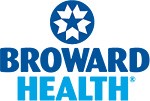 NORTH BROWARD HOSPITAL DISTRICTLEGAL COMMITTEE MEETING1700 NW 49th Street, Ste. 150Fort Lauderdale, FL MAY 30, 2018PRELIMINARY AGENDA CALL TO ORDER: 		COMMITTEE MEMBERS:	______ Commissioner Nancy Gregoire, Chair______ Commissioner Andrew Klein______ Commissioner Christopher Ure    ______ Commissioner Steven Wellins    ______ Commissioner Ray Berry    		 	PUBLIC COMMENTS: 		 APPROVAL OF MINUTES:  No minutes to approve TOPIC OF DISCUSSION:Review of Certain Physician and Vendor ContractsCertain Form AgreementsOutside Counsel UtilizationADJOURNMENT: